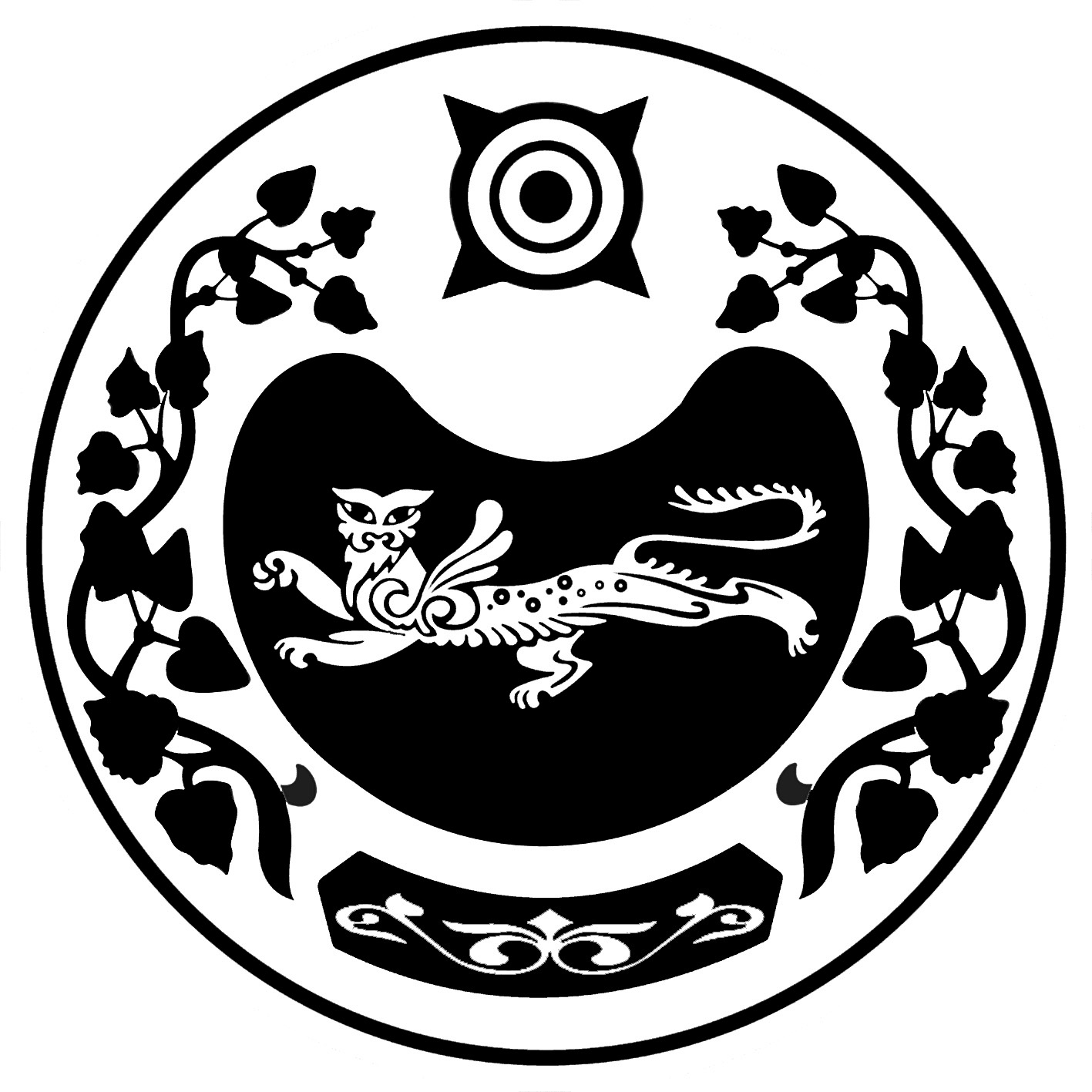 П О С Т А Н О В Л Е Н И Е  от 16.03.2018 г.      № 24-пс.КалининоОб утверждении Плана мероприятийпо разработке проекта Стратегии социально-экономического развития Калининского сельсоветадо 2030 года В целях разработки документов стратегического планирования 
в соответствии с Федеральным законом от 28.06.2014 № 172-ФЗ «О стратегическом планировании в Российской Федерации», Федеральным законом от 06.10.2003 года № 131-ФЗ «Об общих принципах организации местного самоуправления в Российской Федерации», Законом Республики Хакасия от 10.06.2015 № 48-ЗРХ «О стратегическом планировании в Республике Хакасия», постановлением администрации Калининского сельсовета от 15.03.2018г. № 21/1-п «Об утверждении Порядка разработки и корректировки стратегии, об осуществлении мониторинга и контроля реализации стратегии социально-экономического развития Калининского сельсовета», администрация Калининского сельсовета ПОСТАНОВЛЯЕТ:1.Бухгалтерии, специалистам администрации Калининского сельсовета –  разработать проект Стратегии социально-экономического развития Калининского сельсовета Усть-Абаканского района Республики Хакасия до 2030 года (далее – Стратегия) в срок до 1 декабря 2018 года.2.Утвердить План мероприятий по разработке проекта Стратегии социально-экономического развития Калининского сельсовета до 2030 года (далее – План) (приложение 1).3.Ответственным исполнителям – обеспечить предоставление необходимой информации согласно утвержденному Плану в установленные сроки. 4.Рекомендовать Общественному Совету Калининского сельсовета принять участие в разработке Стратегии.5.Настоящее постановление вступает в силу после подписания.6.Контроль за исполнением настоящего постановления оставляю за собой.Глава Калининского сельсовета		   		                      И.А.Сажин       Приложение 1            к постановлению администрации       Калининского сельсовета       от 16.03.2018 г. № 24-пПЛАН МЕРОПРИЯТИЙ ПО РАЗРАБОТКЕ ПРОЕКТА СТРАТЕГИИ СОЦИАЛЬНО-ЭКОНОМИЧЕСКОГО РАЗВИТИЯ КАЛИНИНСКОГО СЕЛЬСОВЕТА УСТЬ-АБАКАНСКОГО РАЙОНА РЕСПУБЛИКИ ХАКАСИЯ ДО 2030 ГОДА         РОССИЯ ФЕДЕРАЦИЯЗЫХАКАС РЕСПУБЛИКААFБАН ПИЛТIРI  АЙMAATAЗOБА ПИЛТIРI ААЛ  ЧÖБIHIҢYCTAF ПACTAAРОССИЙСКАЯ ФЕДЕРАЦИЯРЕСПУБЛИКА ХАКАСИЯУСТЬ-АБАКАНСКИЙ РАЙОН	       АДМИНИСТРАЦИЯКАЛИНИНСКОГО СЕЛЬСОВЕТАСодержание мероприятияСрок исполненияОтветственный исполнительОРГАНИЗАЦИОННО-ПОДГОТОВИТЕЛЬНЫЙ ЭТАПОРГАНИЗАЦИОННО-ПОДГОТОВИТЕЛЬНЫЙ ЭТАПОРГАНИЗАЦИОННО-ПОДГОТОВИТЕЛЬНЫЙ ЭТАППроведение опроса населения по выявлению  проблем социально- экономического развития и формирования приоритетных направлений развития Калининского сельсоветаМарт-апрельАдминистрация Калининского сельсоветаСбор статистической информации  по вопросам развития экономики и социальной сферы муниципального образования Калининский сельсовет за 2014-2017 годыАпрель 2018гСпециалисты, БухгалтерияПроведение  анализа по результатам опроса Апрель 2018г БухгалтерияЭТАП  РАЗРАБОТКИ ПРОЕКТА СТРАТЕГИИЭТАП  РАЗРАБОТКИ ПРОЕКТА СТРАТЕГИИЭТАП  РАЗРАБОТКИ ПРОЕКТА СТРАТЕГИИАнализ и оценка  развития  сельского хозяйства, экологии и охраны окружающей  среды  за 2014-2017г.г., перспективы развития до 2030г.до 17.04.2018гСпециалисты, БухгалтерияАнализ и оценка состояния и развития  малого бизнеса, потребительского рынка  за 2014-2017 гг.до 17.04.2018гАдминистрация Калининского сельсоветаАнализ и оценка налоговых доходов и неналоговых поступлений, структуры расходов за 2014-2017 гг.     до 17.04.2018гБухгалтерияАнализ и  оценка  развития образования  за 2014-2017 гг., перспективы развития до 2030г.            до 17.04.2018гСпециалисты, Бухгалтерия, директор Калининской СОШ Максимов М.В.Анализ и  оценка  развития  здравоохранения за 2014-2017 гг., перспективы развития до 2030г.до 17.04.2018гСпециалисты, Бухгалтерия, заведующая ФАП        с. Калинино Алексеенко Л.В.Анализ и оценка  развития  культуры, спорта  и туризма за 2014-2017 гг., перспективы развития до 2030г.до 17.04.2018г.Специалисты, Бухгалтерия, директор МКУК «КДЦ «Центр» Католикова С.М.Анализ и оценка  развития жилищно-коммунального комплекса и дорожной инфраструктуры за 2014 -2017 гг., перспективы развития до 2030г.до 17.04.2018г.Специалисты, БухгалтерияДинамика правонарушений и преступлений за 2014-2017 гг.до 17.04.2018гУчастковый инспектор ОМВД России по Усть-Абаканскому районуДинамика развития уровня жизни населения за 2014-2017гг.17.04.2018гСпециалисты, БухгалтерияРазвитие профессионального-кадрового потенциала Калининского сельсовета17.04.2018гСпециалисты, БухгалтерияОбобщение информации, полученной путем анкетирования населениядо 27.04.2018гСпециалисты, БухгалтерияКомплексная оценка уровня развития экономики и социальной сферы поселения  Апрель-май 2018гСпециалисты, БухгалтерияСводный анализ  социально-экономического развития Калининского сельсовета в 2014-2017гг., формирование SWOT-анализаМай-июнь 2018гСпециалисты, БухгалтерияАнализ конкурентных преимуществ и недостатков муниципального образования Калининского сельсовета Май-июнь 2018гСпециалисты, БухгалтерияФормирование  главной цели с учетом проведенного анкетирования Июнь 2018гСпециалисты, БухгалтерияОпределение приоритетов, целей и задач социально-экономического развития Калининского сельсовета Июнь-июль 2018гСпециалисты, БухгалтерияФормирование проекта Стратегии Апрель-сентябрь 2018гСпециалисты, БухгалтерияОрганизация и проведения общественных обсуждений проекта Стратегии путем размещения в сети «Интернет», и публичных слушаний, инициируемых Советом депутатов Калининского сельсовета Октябрь 2018гСпециалисты администрации Калининского сельсовета, Общественный Совет муниципального образования, Совет депутатов Доработка проекта Стратегии с учетом замечаний и предложений, поступивших в результате общественного обсуждения и публичных слушанийНоябрь 2018гБухгалтерия Калининского сельсоветаНаправление проекта Стратегии на согласование  в     
Управление финансов и экономики администрации Усть-Абаканского районаНоябрь 2018гБухгалтерия ЭТАП УТВЕРЖДЕНИЯ СТРАТЕГИИЭТАП УТВЕРЖДЕНИЯ СТРАТЕГИИЭТАП УТВЕРЖДЕНИЯ СТРАТЕГИИПодготовка и внесение на утверждение Совета депутатов Калининского сельсовета Стратегии социально-экономического развития Калининского сельсовета до 2030 года  Декабрь2018г.Бухгалтерия Калининского сельсоветаУтверждение Стратегии социально-экономического развития Калининского сельсовета   Советом депутатовДекабрь2018г.Совет депутатов Калининского сельсовета